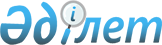 О снятии ограничительных мероприятий и признании утратившим силу решения акима сельского округа имени Шыганака Берсиева от 21 декабря 2017 года № 27 "Об установлении ограничительных мероприятий"Решение акима сельского округа имени Шыганака Берсиева Уилского района Актюбинской области от 21 декабря 2018 года № 12. Зарегистрировано Управлением юстиции Уилского района Департамента юстиции Актюбинской области 24 декабря 2018 года № 3-11-154
      В соответствии со статьей 35 Закона Республики Казахстан от 23 января 2001 года "О местном государственном управлении и самоуправлении в Республике Казахстан", статьей 10-1 Закона Республики Казахстан от 10 июля 2002 года "О ветеринарии" и на основании представления главного государственного ветеринарно – санитарного инспектора Уилской районной территориальной инспекции Комитета ветеринарного контроля и надзора Министерства сельского хозяйства Республики Казахстан от 26 ноября 2018 года № 2–13-/141, временно исполняющий обязанности акима сельского округа имени Шыганака Берсиева РЕШИЛ:
      1. Снять ограничительные мероприятия, установленные на территории крестьянского хозяйства "Рахат" сельского округа имени Шыганака Берсиева, в связи с проведением комплекса ветеринарно – санитарных мероприятий по ликвидации очагов болезни бруцеллеза среди крупного рогатого скота.
      2. Признать утратившим силу решение акима сельского округа имени Шыганака Берсиева от 21 декабря 2017 года № 27 "Об установлении ограничительных мероприятий" (зарегистрированное в реестре государственной регистрации нормативных правовых актов № 5861, опубликовано 30 января 2018 года в Эталонном кантрольном банке нормативных правовых актов Республики Казахстан в электронном виде)
      3. Государственному учреждению "Аппарата акима сельского округа имени Шыганака Берсиева" в установленном законодательством порядке обеспечить:
      1) гасударственную регистрацию настоящего решения в Управлении юстиции Уилского района;
      2) направление настоящего решения на официальное опубликование в периодических печатных изданиях и Эталонном контрольном банке нормативных правовых актов Республики Казахстан.
      4. Контроль за исполнением настоящего решения оставляю за собой.
      5. Настоящее решение вводится в действие со дня его первого официального опубликования.
					© 2012. РГП на ПХВ «Институт законодательства и правовой информации Республики Казахстан» Министерства юстиции Республики Казахстан
				
      Временно исполняющий обязанности 
акима сельского округа 
имени Шыганака Берсиева 

А. Ж. Избасов
